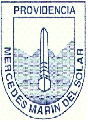 ORIENTACIONES PARA GUIAR EL APRENDIZAJE A DISTANCIAGuía Nº3 de trabajoRespuestas corporales II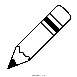 Completa con tus palabras Las Respuestas corporales son: __________________________________________________________________________________________________________Nombra 5 respuestas o sensaciones corporales provocadas por la práctica de actividad física. Responde con una V si es verdadero o con una F si es falso, según corresponda.     ____ Cuando corro en el recreo, mi cara se pone roja.      ____ Cuando realizo deporte durante mucho tiempo, no me canso.      ____ Al sudar regulamos la temperatura de nuestro cuerpo.      ____ Mi corazón late despacio cuando realizo actividad física.      ____ Mi respiración se acelera cuando bailo durante un tiempo prolongado.      ____ Para estar bien hidratado debo tomar agua. Unidad1ra(4° Básico)Aprendizaje esperado por el estudianteActividadesProfundización MayoEje: Vida activa y saludable. OA 8: Medir y registrar las respuestas corporales provocadas por la actividad física. Unidad 1: “Control motriz”Guía número 3: “Respuestas corporales II” Observa el video “Respuestas Corporales” y responde las preguntas de la guía.Con sus palabras definen respuesta corporal. Nombran cinco respuestas corporales provocadas por la práctica de actividad física.  Realizan verdadero y falso sobre las respuestas corporales. VIDEO: “Respuestas Corporales” https://www.youtube.com/watch?v=SHpy-uK9gAALas guías de Educación Física y Salud deben ser pegadas en el cuaderno, ya que corresponden a la evaluación formativa de la asignatura. 